                  Логопедическое обследование детей. Полная и экспресс диагностика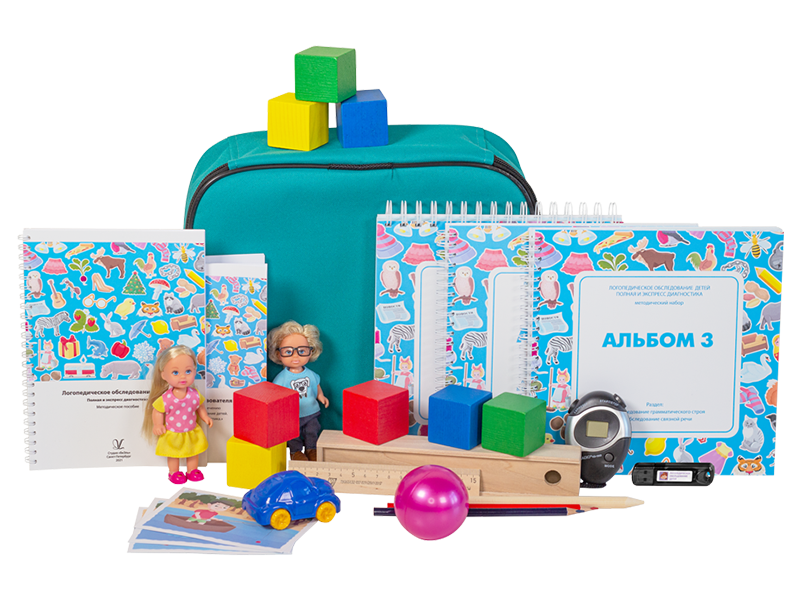 Программное обеспечение реализует авторскую методику автоматизированного логопедического обследования детей 4-8 лет В. М. Акименко.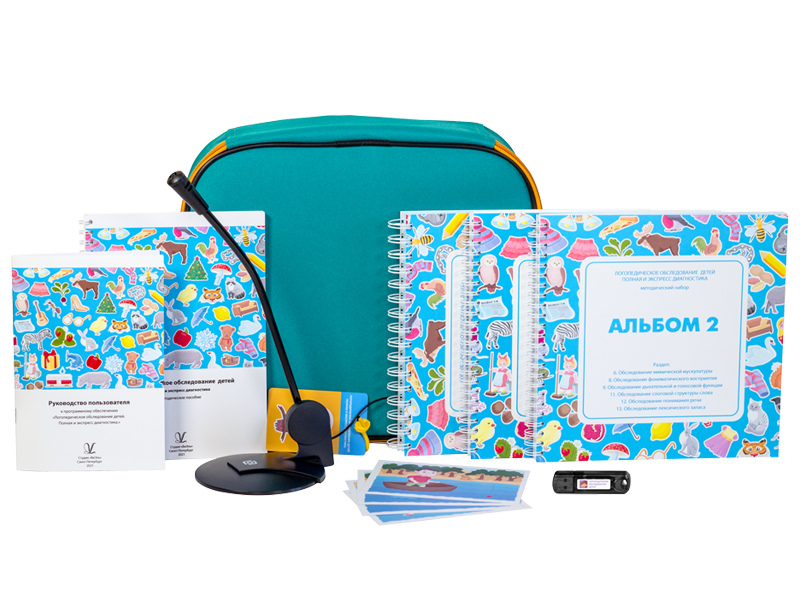 ОПИСАНИЕ:Программное обеспечение реализует авторскую методику автоматизированного логопедического обследования детей 4-8 лет В. М. Акименко. Методика позволяет обосновать логопедические заключения психолого-педагогической классификации:НПОЗ – нарушение произношения отдельных звуков,ФФНР – фонетико-фонематическое недоразвитие речи,ЛГНР – лексико-грамматическое недоразвитие речи,ОНР – общее недоразвитие речи I-IV уровней речевого развития.Программное обеспечение позволяет составлять речевые карты на каждого ребенка и формировать групповой отчет речевого развития детей. При повторном проведении обследования у специалиста появляется возможность наглядно оценить динамику коррекционно-развивающей работы  по всем разделам обследования.Методика рекомендована специалистам психолого-медико-педагогический комиссий (ПМПК), логопедам, психологам, дефектологам и воспитателям дошкольных образовательных учреждений.Режим полного логопедического обследования позволяет провести исследование развития всех сторон речи и уточнить уровень речевого развития. Проведение полного обследования можно разделить на несколько занятий, количество которых будет зависеть от возрастных и индивидуальных особенностей ребенка.Режим экспресс обследования позволяет провести диагностику за 1-2 занятия.Рекомендуется выстраивать работу так, чтобы продолжительность одного занятия соответствовала санитарно-эпидемиологическим требованиям. Желательно чередовать работу за компьютером с выполнением заданий с использованием материалов из методического набора.В соответствии с условиями реализации ФГОС программы «Студии «ВиЭль» учитывают вариативность направлений психолого-педагогического сопровождения участников образовательного процесса, позволяют осуществить дифференциацию и индивидуализацию обучения, мониторинг возможностей и способностей обучающихся.Комплект:программное обеспечение,руководство пользователя,методическое пособие,альбомы со стимульными материалами,набор методических материалов,микрофон.Стоимость от 46000 рублей.